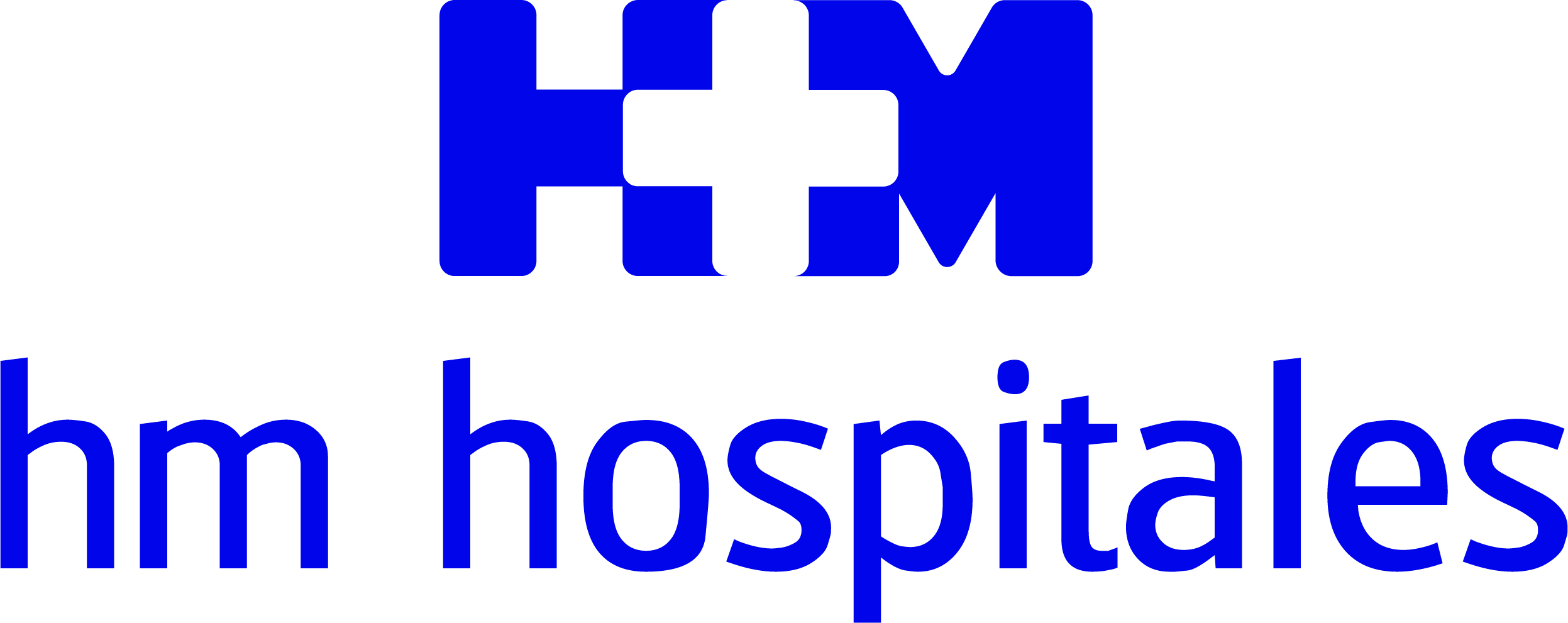 HM HOSPITALES COMPLETA SUS DIEZ PRIMERAS CIRUGÍAS ROBÓTICAS CON HUGO RAS SYSTEM CON UNA GRAN SATISFACCIÓN POR SU POTENCIALEl sistema modular HUGO™, que permite mayor versatilidad y el diseño de una cirugía más personalizada, ha completado el programa de cirugía robótica del Grupo HM Hospitales.HM Hospitales, a través de su Hospital Universitario HM Sanchinarro, se convertirá en centro de excelencia en formación en España y Europa al liderar el uso de esta tecnología robótica desarrollada por Medtronic.Las formaciones estarán enfocadas en las características técnicas del robot y su aplicación a la práctica clínica.Hugo RAS system es una plataforma modular y multicuadrante que combina instrumentos articulados, visualización 3D, brazos independientes, idénticos e intercambiables que permiten un abordaje quirúrgico más versátil y adaptado a las necesidades del paciente y del cirujano.Madrid, 19 de octubre de 2022.- HM Hospitales acaba de superar las primeras diez cirugías robotizadas con el sistema HUGO™ y el resultado no ha podido ser más satisfactorio. El balance es muy positivo tanto por el potencial comprobado que aporta para el cirujano como por las ventajas de cara a los pacientes.El Grupo, a través del Hospital Universitario HM Sanchinarro, donde se instaló este sistema de cirugía robótica Hugo RAS system, ha sido pionero en España en la introducción de esta tecnología médica. Para el Dr. Javier Romero Otero, Director del Departamento de Urología de HM Hospitales en Madrid el balance tras las primeras diez intervenciones no puede ser más positivo “la incorporación de HUGO™ ha completado de manera brillante nuestro programa de cirugía robótica con la ventaja de que al ser modular nos permite una mayor versatilidad y poder así realizar un diseño de la cirugía más personalizada y menos estandarizada”. Según Romero Otero el sistema es un salto cualitativo para la labor del especialista ya que “la consola es más ergonómica y esto permite un mayor control al cirujano durante la intervención además de aportar un mayor grado de comodidad con un grado de rotación de una precisión increíble”. HM Hospitales se convertirá en breve en centro de excelencia en formación en España y Europa al liderar el uso de la tecnología robótica más avanzada desarrollada por Medtronic. Este hecho reforzará así un aspecto clave para la compañía como es su apuesta por la formación de los profesionales sanitarios con el objetivo de incrementar el servicio de excelencia que ofrece a los pacientes, una de las principales prioridades de HM Hospitales, comprometido con garantizar el acceso a la tecnología médica más avanzada e innovadora.Las formaciones, que se llevarán a cabo dentro del marco de colaboración con Medtronic, se centrarán en las características técnicas del robot y su aplicación a la práctica clínica, de la mano de los mejores especialistas en el campo de la Urología. El propio Dr. Romero Otero ya es proctor y ha comenzado la formación a especialistas de otros países para Medtronic. Recientemente estuvo en el Venkateshwar Hospital, de Dwarka (New Delhi, India) con el Departamento de Urología y Trasplante renal, compartiendo su experiencia con el Sistema de Cirugía Robótica Asistida Hugo™, de Medtronic, y proctorizando al equipo médico en la implantación del programa de cirugía robótica. Durante la misma, realizaron con éxito diversas cirugías: pieloplastias, pieloplastia en riñón en herradura, nefrectomías parciales y prostatectomías radicales.Hugo RAS system es una plataforma modular y multicuadrante diseñada para una amplia gama de procedimientos quirúrgicos que combina instrumentos articulados, visualización 3D de gran definición, brazos independientes, idénticos e intercambiables que permiten un abordaje quirúrgico más versátil y adaptado a las necesidades del paciente y del cirujano.HM HospitalesHM Hospitales es el grupo hospitalario privado de referencia a nivel nacional que basa su oferta en la excelencia asistencial sumada a la investigación, la docencia, la constante innovación tecnológica y la publicación de resultados.Dirigido por médicos y con capital 100% español, cuenta en la actualidad con más de 4.700 profesionales que concentran sus esfuerzos en ofrecer una medicina de calidad e innovadora centrada en el cuidado de la salud y el bienestar de sus pacientes y familiares.HM Hospitales está formado por 47 centros asistenciales: 20 hospitales, 3 centros integrales de alta especialización en Oncología, Cardiología, Neurociencias, 3 centros especializados en Medicina de la Reproducción, Salud Ocular y Salud Bucodental, además de 21 policlínicos. Todos ellos trabajan de manera coordinada para ofrecer una gestión integral de las necesidades y requerimientos de sus pacientes.Más información para medios:DPTO. DE COMUNICACIÓN DE HM HOSPITALESSonsoles Pérez González Tel.: 914 444 244 Ext 170 / Móvil  687 72 02 84E-mail: sperezgonzalez@hmhospitales.comMás información: www.hmhospitales.com